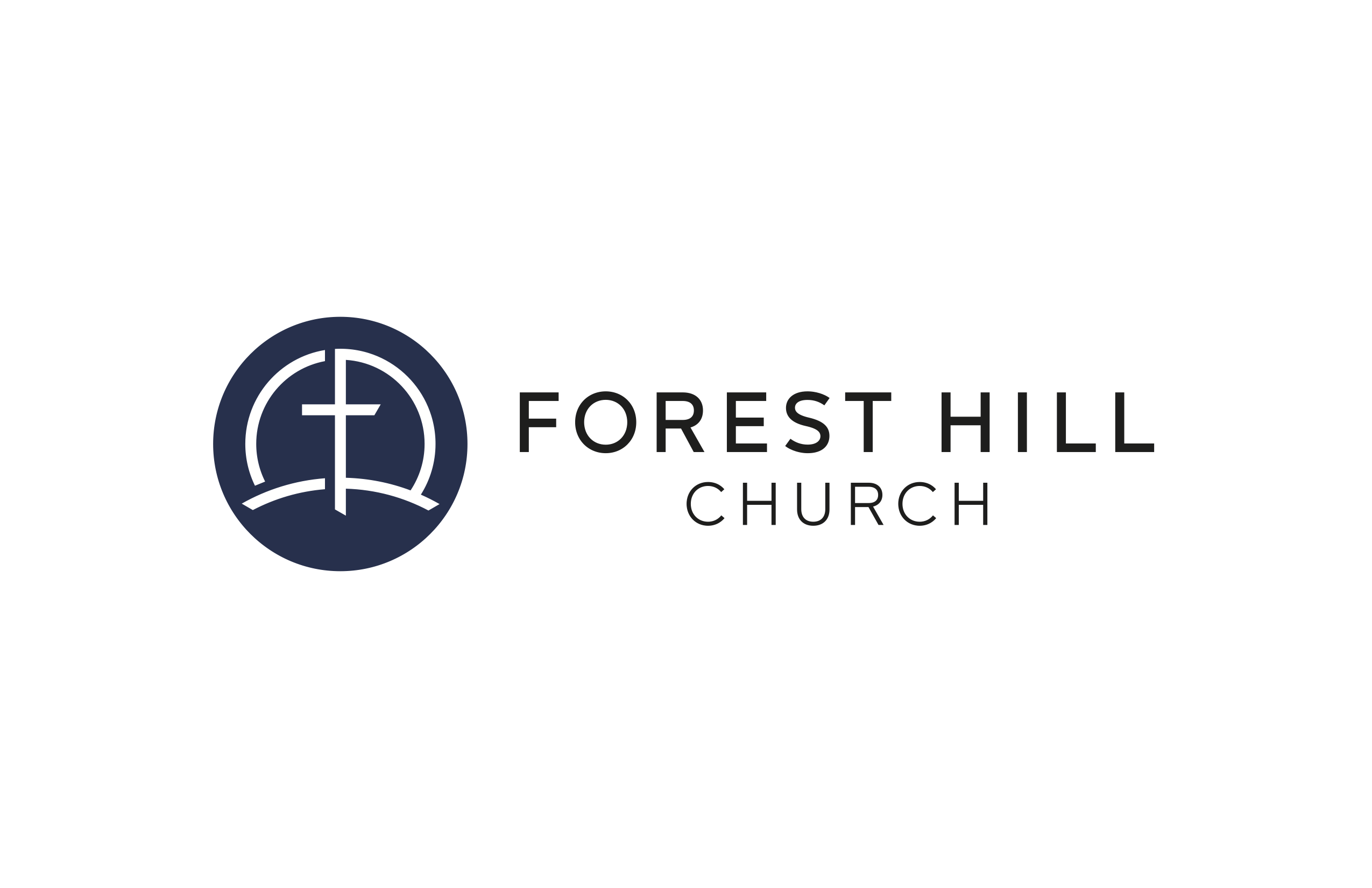 FHC & SAM WaiversThe FHC & SAM Liability Waivers are required and must be completed online. Even if you have traveled on other GoGlobal trips, new forms must be filled out for each trip.https://na3.docusign.net/Member/PowerFormSigning.aspx?PowerFormId=89866f34-1295-42ce-8cf5-9d476fb22c0eIf you have any questions, please contact Alison Gamble at Alison.Gamble@foresthill.org. 